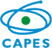 FORMULÁRIO PARA RELATÓRIO DE BOLSISTA CAPESFORMULÁRIO PARA RELATÓRIO DE BOLSISTA CAPESFORMULÁRIO PARA RELATÓRIO DE BOLSISTA CAPESFORMULÁRIO PARA RELATÓRIO DE BOLSISTA CAPESFORMULÁRIO PARA RELATÓRIO DE BOLSISTA CAPESFORMULÁRIO PARA RELATÓRIO DE BOLSISTA CAPESFORMULÁRIO PARA RELATÓRIO DE BOLSISTA CAPESFORMULÁRIO PARA RELATÓRIO DE BOLSISTA CAPESFORMULÁRIO PARA RELATÓRIO DE BOLSISTA CAPESFORMULÁRIO PARA RELATÓRIO DE BOLSISTA CAPESFORMULÁRIO PARA RELATÓRIO DE BOLSISTA CAPESFORMULÁRIO PARA RELATÓRIO DE BOLSISTA CAPESFORMULÁRIO PARA RELATÓRIO DE BOLSISTA CAPESFORMULÁRIO PARA RELATÓRIO DE BOLSISTA CAPESFORMULÁRIO PARA RELATÓRIO DE BOLSISTA CAPESFORMULÁRIO PARA RELATÓRIO DE BOLSISTA CAPESNome:Nome:Nome:Nome:Nome:Nome:Nome:Nome:Nome:Nome:Nome:Nome:Nome:Nome:Nome:Nome:Nome:Nível:    (      ) Mestrado        (     ) DoutoradoNível:    (      ) Mestrado        (     ) DoutoradoNível:    (      ) Mestrado        (     ) DoutoradoNível:    (      ) Mestrado        (     ) DoutoradoNível:    (      ) Mestrado        (     ) DoutoradoNível:    (      ) Mestrado        (     ) DoutoradoNível:    (      ) Mestrado        (     ) DoutoradoNível:    (      ) Mestrado        (     ) DoutoradoNível:    (      ) Mestrado        (     ) DoutoradoNível:    (      ) Mestrado        (     ) DoutoradoNível:    (      ) Mestrado        (     ) DoutoradoNível:    (      ) Mestrado        (     ) DoutoradoNível:    (      ) Mestrado        (     ) DoutoradoNível:    (      ) Mestrado        (     ) DoutoradoNível:    (      ) Mestrado        (     ) DoutoradoNível:    (      ) Mestrado        (     ) DoutoradoNível:    (      ) Mestrado        (     ) DoutoradoIngresso no curso:Ingresso no curso:Ingresso no curso:Ingresso no curso:Ingresso no curso:Ingresso no curso:Ingresso no curso:Ingresso no curso:Ingresso no curso:Ingresso no curso:Ingresso no curso:Ingresso no curso:Ingresso no curso:Ingresso no curso:Ingresso no curso:Ingresso no curso:Ingresso no curso:Início do recebimento da bolsa:Início do recebimento da bolsa:Início do recebimento da bolsa:Início do recebimento da bolsa:Início do recebimento da bolsa:Início do recebimento da bolsa:Início do recebimento da bolsa:Início do recebimento da bolsa:Início do recebimento da bolsa:Início do recebimento da bolsa:Início do recebimento da bolsa:Início do recebimento da bolsa:Início do recebimento da bolsa:Início do recebimento da bolsa:Início do recebimento da bolsa:Início do recebimento da bolsa:Início do recebimento da bolsa:Orientador(a):Orientador(a):Orientador(a):Orientador(a):Orientador(a):Orientador(a):Orientador(a):Orientador(a):Orientador(a):Orientador(a):Orientador(a):Orientador(a):Orientador(a):Orientador(a):Orientador(a):Orientador(a):Orientador(a):Título da dissertação ou tese:Título da dissertação ou tese:Título da dissertação ou tese:Título da dissertação ou tese:Título da dissertação ou tese:Título da dissertação ou tese:Título da dissertação ou tese:Título da dissertação ou tese:Título da dissertação ou tese:Título da dissertação ou tese:Título da dissertação ou tese:Título da dissertação ou tese:Título da dissertação ou tese:Título da dissertação ou tese:Título da dissertação ou tese:Título da dissertação ou tese:Título da dissertação ou tese:Disciplinas já cursadas:Disciplinas já cursadas:Disciplinas já cursadas:Disciplinas já cursadas:Disciplinas já cursadas:Disciplinas já cursadas:Disciplinas já cursadas:Disciplinas já cursadas:Disciplinas já cursadas:Disciplinas já cursadas:Disciplinas já cursadas:Disciplinas já cursadas:Disciplinas já cursadas:Disciplinas já cursadas:Disciplinas já cursadas:Disciplinas já cursadas:Disciplinas já cursadas:NomeNomeSemestre/ anoNr. créditosNr. créditosNr. créditosNr. créditosNr. créditosNr. créditosNr. créditosNr. créditosNota/ conceitoNota/ conceitoNota/ conceitoNota/ conceitoNota/ conceitoNota/ conceitoDisciplinas em que está matriculadoDisciplinas em que está matriculadoDisciplinas em que está matriculadoDisciplinas em que está matriculadoDisciplinas em que está matriculadoDisciplinas em que está matriculadoDisciplinas em que está matriculadoDisciplinas em que está matriculadoDisciplinas em que está matriculadoDisciplinas em que está matriculadoDisciplinas em que está matriculadoDisciplinas em que está matriculadoDisciplinas em que está matriculadoDisciplinas em que está matriculadoDisciplinas em que está matriculadoDisciplinas em que está matriculadoDisciplinas em que está matriculadoNomeNomeNomeNr. créditosNr. créditosNr. créditosNr. créditosNr. créditosNr. créditosNr. créditosNr. créditosNr. créditosNr. créditosNr. créditosNr. créditosNr. créditosNr. créditosSoma dos créditos já concluídos:Soma dos créditos já concluídos:Soma dos créditos já concluídos:Soma dos créditos já concluídos:Soma dos créditos já concluídos:Soma dos créditos já concluídos:Soma dos créditos já concluídos:Soma dos créditos já concluídos:Soma dos créditos já concluídos:Soma dos créditos já concluídos:Soma dos créditos já concluídos:Soma dos créditos já concluídos:Soma dos créditos já concluídos:Soma dos créditos já concluídos:Soma dos créditos já concluídos:Soma dos créditos já concluídos:Soma dos créditos já concluídos:Nr de créditos que faltam para concluir o curso:Nr de créditos que faltam para concluir o curso:Nr de créditos que faltam para concluir o curso:Nr de créditos que faltam para concluir o curso:Nr de créditos que faltam para concluir o curso:Nr de créditos que faltam para concluir o curso:Nr de créditos que faltam para concluir o curso:Nr de créditos que faltam para concluir o curso:Nr de créditos que faltam para concluir o curso:Nr de créditos que faltam para concluir o curso:Nr de créditos que faltam para concluir o curso:Nr de créditos que faltam para concluir o curso:Nr de créditos que faltam para concluir o curso:Nr de créditos que faltam para concluir o curso:Nr de créditos que faltam para concluir o curso:Nr de créditos que faltam para concluir o curso:Nr de créditos que faltam para concluir o curso:Outras atividades desenvolvidas no período:Outras atividades desenvolvidas no período:Outras atividades desenvolvidas no período:Outras atividades desenvolvidas no período:Outras atividades desenvolvidas no período:Outras atividades desenvolvidas no período:Outras atividades desenvolvidas no período:Outras atividades desenvolvidas no período:Outras atividades desenvolvidas no período:Outras atividades desenvolvidas no período:Outras atividades desenvolvidas no período:Outras atividades desenvolvidas no período:Outras atividades desenvolvidas no período:Outras atividades desenvolvidas no período:Outras atividades desenvolvidas no período:Outras atividades desenvolvidas no período:Outras atividades desenvolvidas no período:Especificar atividades e descrever sua relevância para a formaçãoEspecificar atividades e descrever sua relevância para a formaçãoEspecificar atividades e descrever sua relevância para a formaçãoEspecificar atividades e descrever sua relevância para a formaçãoEspecificar atividades e descrever sua relevância para a formaçãoEspecificar atividades e descrever sua relevância para a formaçãoEspecificar atividades e descrever sua relevância para a formaçãoEspecificar atividades e descrever sua relevância para a formaçãoEspecificar atividades e descrever sua relevância para a formaçãoEspecificar atividades e descrever sua relevância para a formaçãoEspecificar atividades e descrever sua relevância para a formaçãoEspecificar atividades e descrever sua relevância para a formaçãoEspecificar atividades e descrever sua relevância para a formaçãoEspecificar atividades e descrever sua relevância para a formaçãoEspecificar atividades e descrever sua relevância para a formaçãoEspecificar atividades e descrever sua relevância para a formaçãoEspecificar atividades e descrever sua relevância para a formaçãoDesenvolvimento da tese ou dissertação:Não iniciada a execução do projeto  (    )Em execução: revisão de literatura, definição de metodologia e outras atividades: (    )Em execução: coleta, tratamento ou análise de dados    (    )Elaboração de versão final    (    )Desenvolvimento da tese ou dissertação:Não iniciada a execução do projeto  (    )Em execução: revisão de literatura, definição de metodologia e outras atividades: (    )Em execução: coleta, tratamento ou análise de dados    (    )Elaboração de versão final    (    )Desenvolvimento da tese ou dissertação:Não iniciada a execução do projeto  (    )Em execução: revisão de literatura, definição de metodologia e outras atividades: (    )Em execução: coleta, tratamento ou análise de dados    (    )Elaboração de versão final    (    )Desenvolvimento da tese ou dissertação:Não iniciada a execução do projeto  (    )Em execução: revisão de literatura, definição de metodologia e outras atividades: (    )Em execução: coleta, tratamento ou análise de dados    (    )Elaboração de versão final    (    )Desenvolvimento da tese ou dissertação:Não iniciada a execução do projeto  (    )Em execução: revisão de literatura, definição de metodologia e outras atividades: (    )Em execução: coleta, tratamento ou análise de dados    (    )Elaboração de versão final    (    )Desenvolvimento da tese ou dissertação:Não iniciada a execução do projeto  (    )Em execução: revisão de literatura, definição de metodologia e outras atividades: (    )Em execução: coleta, tratamento ou análise de dados    (    )Elaboração de versão final    (    )Desenvolvimento da tese ou dissertação:Não iniciada a execução do projeto  (    )Em execução: revisão de literatura, definição de metodologia e outras atividades: (    )Em execução: coleta, tratamento ou análise de dados    (    )Elaboração de versão final    (    )Desenvolvimento da tese ou dissertação:Não iniciada a execução do projeto  (    )Em execução: revisão de literatura, definição de metodologia e outras atividades: (    )Em execução: coleta, tratamento ou análise de dados    (    )Elaboração de versão final    (    )Desenvolvimento da tese ou dissertação:Não iniciada a execução do projeto  (    )Em execução: revisão de literatura, definição de metodologia e outras atividades: (    )Em execução: coleta, tratamento ou análise de dados    (    )Elaboração de versão final    (    )Desenvolvimento da tese ou dissertação:Não iniciada a execução do projeto  (    )Em execução: revisão de literatura, definição de metodologia e outras atividades: (    )Em execução: coleta, tratamento ou análise de dados    (    )Elaboração de versão final    (    )Desenvolvimento da tese ou dissertação:Não iniciada a execução do projeto  (    )Em execução: revisão de literatura, definição de metodologia e outras atividades: (    )Em execução: coleta, tratamento ou análise de dados    (    )Elaboração de versão final    (    )Desenvolvimento da tese ou dissertação:Não iniciada a execução do projeto  (    )Em execução: revisão de literatura, definição de metodologia e outras atividades: (    )Em execução: coleta, tratamento ou análise de dados    (    )Elaboração de versão final    (    )Desenvolvimento da tese ou dissertação:Não iniciada a execução do projeto  (    )Em execução: revisão de literatura, definição de metodologia e outras atividades: (    )Em execução: coleta, tratamento ou análise de dados    (    )Elaboração de versão final    (    )Desenvolvimento da tese ou dissertação:Não iniciada a execução do projeto  (    )Em execução: revisão de literatura, definição de metodologia e outras atividades: (    )Em execução: coleta, tratamento ou análise de dados    (    )Elaboração de versão final    (    )Desenvolvimento da tese ou dissertação:Não iniciada a execução do projeto  (    )Em execução: revisão de literatura, definição de metodologia e outras atividades: (    )Em execução: coleta, tratamento ou análise de dados    (    )Elaboração de versão final    (    )Desenvolvimento da tese ou dissertação:Não iniciada a execução do projeto  (    )Em execução: revisão de literatura, definição de metodologia e outras atividades: (    )Em execução: coleta, tratamento ou análise de dados    (    )Elaboração de versão final    (    )Desenvolvimento da tese ou dissertação:Não iniciada a execução do projeto  (    )Em execução: revisão de literatura, definição de metodologia e outras atividades: (    )Em execução: coleta, tratamento ou análise de dados    (    )Elaboração de versão final    (    )Cronogramas de atividades executadas e planejadas no semestre/ anoCronogramas de atividades executadas e planejadas no semestre/ anoCronogramas de atividades executadas e planejadas no semestre/ anoCronogramas de atividades executadas e planejadas no semestre/ anoCronogramas de atividades executadas e planejadas no semestre/ anoCronogramas de atividades executadas e planejadas no semestre/ anoCronogramas de atividades executadas e planejadas no semestre/ anoCronogramas de atividades executadas e planejadas no semestre/ anoCronogramas de atividades executadas e planejadas no semestre/ anoCronogramas de atividades executadas e planejadas no semestre/ anoCronogramas de atividades executadas e planejadas no semestre/ anoCronogramas de atividades executadas e planejadas no semestre/ anoCronogramas de atividades executadas e planejadas no semestre/ anoCronogramas de atividades executadas e planejadas no semestre/ anoCronogramas de atividades executadas e planejadas no semestre/ anoCronogramas de atividades executadas e planejadas no semestre/ anoCronogramas de atividades executadas e planejadas no semestre/ anoAtividadeAtividadeAtividade12345667789101112Produção Bibliográfica (nr):Trabalhos publicados em anais de eventos científicos (   )Artigos em periódicos indexados (   )Relatórios técnicos   (   )Outros - especificar  (   ) _________________________________________________Listar com referência bibliográfica completa e inserir link da publicação:Produção Bibliográfica (nr):Trabalhos publicados em anais de eventos científicos (   )Artigos em periódicos indexados (   )Relatórios técnicos   (   )Outros - especificar  (   ) _________________________________________________Listar com referência bibliográfica completa e inserir link da publicação:Produção Bibliográfica (nr):Trabalhos publicados em anais de eventos científicos (   )Artigos em periódicos indexados (   )Relatórios técnicos   (   )Outros - especificar  (   ) _________________________________________________Listar com referência bibliográfica completa e inserir link da publicação:Produção Bibliográfica (nr):Trabalhos publicados em anais de eventos científicos (   )Artigos em periódicos indexados (   )Relatórios técnicos   (   )Outros - especificar  (   ) _________________________________________________Listar com referência bibliográfica completa e inserir link da publicação:Produção Bibliográfica (nr):Trabalhos publicados em anais de eventos científicos (   )Artigos em periódicos indexados (   )Relatórios técnicos   (   )Outros - especificar  (   ) _________________________________________________Listar com referência bibliográfica completa e inserir link da publicação:Produção Bibliográfica (nr):Trabalhos publicados em anais de eventos científicos (   )Artigos em periódicos indexados (   )Relatórios técnicos   (   )Outros - especificar  (   ) _________________________________________________Listar com referência bibliográfica completa e inserir link da publicação:Produção Bibliográfica (nr):Trabalhos publicados em anais de eventos científicos (   )Artigos em periódicos indexados (   )Relatórios técnicos   (   )Outros - especificar  (   ) _________________________________________________Listar com referência bibliográfica completa e inserir link da publicação:Produção Bibliográfica (nr):Trabalhos publicados em anais de eventos científicos (   )Artigos em periódicos indexados (   )Relatórios técnicos   (   )Outros - especificar  (   ) _________________________________________________Listar com referência bibliográfica completa e inserir link da publicação:Produção Bibliográfica (nr):Trabalhos publicados em anais de eventos científicos (   )Artigos em periódicos indexados (   )Relatórios técnicos   (   )Outros - especificar  (   ) _________________________________________________Listar com referência bibliográfica completa e inserir link da publicação:Produção Bibliográfica (nr):Trabalhos publicados em anais de eventos científicos (   )Artigos em periódicos indexados (   )Relatórios técnicos   (   )Outros - especificar  (   ) _________________________________________________Listar com referência bibliográfica completa e inserir link da publicação:Produção Bibliográfica (nr):Trabalhos publicados em anais de eventos científicos (   )Artigos em periódicos indexados (   )Relatórios técnicos   (   )Outros - especificar  (   ) _________________________________________________Listar com referência bibliográfica completa e inserir link da publicação:Produção Bibliográfica (nr):Trabalhos publicados em anais de eventos científicos (   )Artigos em periódicos indexados (   )Relatórios técnicos   (   )Outros - especificar  (   ) _________________________________________________Listar com referência bibliográfica completa e inserir link da publicação:Produção Bibliográfica (nr):Trabalhos publicados em anais de eventos científicos (   )Artigos em periódicos indexados (   )Relatórios técnicos   (   )Outros - especificar  (   ) _________________________________________________Listar com referência bibliográfica completa e inserir link da publicação:Produção Bibliográfica (nr):Trabalhos publicados em anais de eventos científicos (   )Artigos em periódicos indexados (   )Relatórios técnicos   (   )Outros - especificar  (   ) _________________________________________________Listar com referência bibliográfica completa e inserir link da publicação:Produção Bibliográfica (nr):Trabalhos publicados em anais de eventos científicos (   )Artigos em periódicos indexados (   )Relatórios técnicos   (   )Outros - especificar  (   ) _________________________________________________Listar com referência bibliográfica completa e inserir link da publicação:Produção Bibliográfica (nr):Trabalhos publicados em anais de eventos científicos (   )Artigos em periódicos indexados (   )Relatórios técnicos   (   )Outros - especificar  (   ) _________________________________________________Listar com referência bibliográfica completa e inserir link da publicação:Produção Bibliográfica (nr):Trabalhos publicados em anais de eventos científicos (   )Artigos em periódicos indexados (   )Relatórios técnicos   (   )Outros - especificar  (   ) _________________________________________________Listar com referência bibliográfica completa e inserir link da publicação:Participações em eventos (mestrado e doutorado)Participações em eventos (mestrado e doutorado)Participações em eventos (mestrado e doutorado)Participações em eventos (mestrado e doutorado)Participações em eventos (mestrado e doutorado)Participações em eventos (mestrado e doutorado)Participações em eventos (mestrado e doutorado)Participações em eventos (mestrado e doutorado)Participações em eventos (mestrado e doutorado)Participações em eventos (mestrado e doutorado)Participações em eventos (mestrado e doutorado)Participações em eventos (mestrado e doutorado)Participações em eventos (mestrado e doutorado)Participações em eventos (mestrado e doutorado)Participações em eventos (mestrado e doutorado)Participações em eventos (mestrado e doutorado)Participações em eventos (mestrado e doutorado)Nome do eventoNome do eventoNome do eventoNome do eventoNome do eventoDataDataDataDataApresentou trabalho?Apresentou trabalho?Apresentou trabalho?Apresentou trabalho?Apresentou trabalho?Apresentou trabalho?Apresentou trabalho?Apresentou trabalho?Sim  (   )   Não (   )Sim  (   )   Não (   )Sim  (   )   Não (   )Sim  (   )   Não (   )Sim  (   )   Não (   )Sim  (   )   Não (   )Sim  (   )   Não (   )Sim  (   )   Não (   )Sim  (   )   Não (   )Sim  (   )   Não (   )Sim  (   )   Não (   )Sim  (   )   Não (   )Sim  (   )   Não (   )Sim  (   )   Não (   )Sim  (   )   Não (   )Sim  (   )   Não (   )Sim  (   )   Não (   )Sim  (   )   Não (   )Sim  (   )   Não (   )Sim  (   )   Não (   )Sim  (   )   Não (   )Sim  (   )   Não (   )Sim  (   )   Não (   )Sim  (   )   Não (   )Sim  (   )   Não (   )Sim  (   )   Não (   )Sim  (   )   Não (   )Sim  (   )   Não (   )Sim  (   )   Não (   )Sim  (   )   Não (   )Sim  (   )   Não (   )Sim  (   )   Não (   )Sim  (   )   Não (   )Sim  (   )   Não (   )Sim  (   )   Não (   )Sim  (   )   Não (   )Sim  (   )   Não (   )Sim  (   )   Não (   )Sim  (   )   Não (   )Sim  (   )   Não (   )Sim  (   )   Não (   )Sim  (   )   Não (   )Sim  (   )   Não (   )Sim  (   )   Não (   )Sim  (   )   Não (   )Sim  (   )   Não (   )Sim  (   )   Não (   )Sim  (   )   Não (   )Avaliação do desempenho do bolsista pelo(a) orientador(a):___________________________________________________________________________________________________________________________________________________________________________________________________________________________________________________________________________________________________________________________________________________________________________________________________________________________________________________________________________________________________________________________________________________________________________________________________________________________________________________________________________________________________________________________________________________________________________________________________________________________________________________________________________________________________________________________________________________________________________________________________________________________________________________________________________________________________________________________________________________________________________________________________________________________________________________________________________________________________________________________________________________________________________________________________________________________________________________Avaliação do desempenho do bolsista pelo(a) orientador(a):___________________________________________________________________________________________________________________________________________________________________________________________________________________________________________________________________________________________________________________________________________________________________________________________________________________________________________________________________________________________________________________________________________________________________________________________________________________________________________________________________________________________________________________________________________________________________________________________________________________________________________________________________________________________________________________________________________________________________________________________________________________________________________________________________________________________________________________________________________________________________________________________________________________________________________________________________________________________________________________________________________________________________________________________________________________________________________________Avaliação do desempenho do bolsista pelo(a) orientador(a):___________________________________________________________________________________________________________________________________________________________________________________________________________________________________________________________________________________________________________________________________________________________________________________________________________________________________________________________________________________________________________________________________________________________________________________________________________________________________________________________________________________________________________________________________________________________________________________________________________________________________________________________________________________________________________________________________________________________________________________________________________________________________________________________________________________________________________________________________________________________________________________________________________________________________________________________________________________________________________________________________________________________________________________________________________________________________________________Avaliação do desempenho do bolsista pelo(a) orientador(a):___________________________________________________________________________________________________________________________________________________________________________________________________________________________________________________________________________________________________________________________________________________________________________________________________________________________________________________________________________________________________________________________________________________________________________________________________________________________________________________________________________________________________________________________________________________________________________________________________________________________________________________________________________________________________________________________________________________________________________________________________________________________________________________________________________________________________________________________________________________________________________________________________________________________________________________________________________________________________________________________________________________________________________________________________________________________________________________Avaliação do desempenho do bolsista pelo(a) orientador(a):___________________________________________________________________________________________________________________________________________________________________________________________________________________________________________________________________________________________________________________________________________________________________________________________________________________________________________________________________________________________________________________________________________________________________________________________________________________________________________________________________________________________________________________________________________________________________________________________________________________________________________________________________________________________________________________________________________________________________________________________________________________________________________________________________________________________________________________________________________________________________________________________________________________________________________________________________________________________________________________________________________________________________________________________________________________________________________________Avaliação do desempenho do bolsista pelo(a) orientador(a):___________________________________________________________________________________________________________________________________________________________________________________________________________________________________________________________________________________________________________________________________________________________________________________________________________________________________________________________________________________________________________________________________________________________________________________________________________________________________________________________________________________________________________________________________________________________________________________________________________________________________________________________________________________________________________________________________________________________________________________________________________________________________________________________________________________________________________________________________________________________________________________________________________________________________________________________________________________________________________________________________________________________________________________________________________________________________________________Avaliação do desempenho do bolsista pelo(a) orientador(a):___________________________________________________________________________________________________________________________________________________________________________________________________________________________________________________________________________________________________________________________________________________________________________________________________________________________________________________________________________________________________________________________________________________________________________________________________________________________________________________________________________________________________________________________________________________________________________________________________________________________________________________________________________________________________________________________________________________________________________________________________________________________________________________________________________________________________________________________________________________________________________________________________________________________________________________________________________________________________________________________________________________________________________________________________________________________________________________Avaliação do desempenho do bolsista pelo(a) orientador(a):___________________________________________________________________________________________________________________________________________________________________________________________________________________________________________________________________________________________________________________________________________________________________________________________________________________________________________________________________________________________________________________________________________________________________________________________________________________________________________________________________________________________________________________________________________________________________________________________________________________________________________________________________________________________________________________________________________________________________________________________________________________________________________________________________________________________________________________________________________________________________________________________________________________________________________________________________________________________________________________________________________________________________________________________________________________________________________________Avaliação do desempenho do bolsista pelo(a) orientador(a):___________________________________________________________________________________________________________________________________________________________________________________________________________________________________________________________________________________________________________________________________________________________________________________________________________________________________________________________________________________________________________________________________________________________________________________________________________________________________________________________________________________________________________________________________________________________________________________________________________________________________________________________________________________________________________________________________________________________________________________________________________________________________________________________________________________________________________________________________________________________________________________________________________________________________________________________________________________________________________________________________________________________________________________________________________________________________________________Avaliação do desempenho do bolsista pelo(a) orientador(a):___________________________________________________________________________________________________________________________________________________________________________________________________________________________________________________________________________________________________________________________________________________________________________________________________________________________________________________________________________________________________________________________________________________________________________________________________________________________________________________________________________________________________________________________________________________________________________________________________________________________________________________________________________________________________________________________________________________________________________________________________________________________________________________________________________________________________________________________________________________________________________________________________________________________________________________________________________________________________________________________________________________________________________________________________________________________________________________Avaliação do desempenho do bolsista pelo(a) orientador(a):___________________________________________________________________________________________________________________________________________________________________________________________________________________________________________________________________________________________________________________________________________________________________________________________________________________________________________________________________________________________________________________________________________________________________________________________________________________________________________________________________________________________________________________________________________________________________________________________________________________________________________________________________________________________________________________________________________________________________________________________________________________________________________________________________________________________________________________________________________________________________________________________________________________________________________________________________________________________________________________________________________________________________________________________________________________________________________________Avaliação do desempenho do bolsista pelo(a) orientador(a):___________________________________________________________________________________________________________________________________________________________________________________________________________________________________________________________________________________________________________________________________________________________________________________________________________________________________________________________________________________________________________________________________________________________________________________________________________________________________________________________________________________________________________________________________________________________________________________________________________________________________________________________________________________________________________________________________________________________________________________________________________________________________________________________________________________________________________________________________________________________________________________________________________________________________________________________________________________________________________________________________________________________________________________________________________________________________________________Avaliação do desempenho do bolsista pelo(a) orientador(a):___________________________________________________________________________________________________________________________________________________________________________________________________________________________________________________________________________________________________________________________________________________________________________________________________________________________________________________________________________________________________________________________________________________________________________________________________________________________________________________________________________________________________________________________________________________________________________________________________________________________________________________________________________________________________________________________________________________________________________________________________________________________________________________________________________________________________________________________________________________________________________________________________________________________________________________________________________________________________________________________________________________________________________________________________________________________________________________Avaliação do desempenho do bolsista pelo(a) orientador(a):___________________________________________________________________________________________________________________________________________________________________________________________________________________________________________________________________________________________________________________________________________________________________________________________________________________________________________________________________________________________________________________________________________________________________________________________________________________________________________________________________________________________________________________________________________________________________________________________________________________________________________________________________________________________________________________________________________________________________________________________________________________________________________________________________________________________________________________________________________________________________________________________________________________________________________________________________________________________________________________________________________________________________________________________________________________________________________________Avaliação do desempenho do bolsista pelo(a) orientador(a):___________________________________________________________________________________________________________________________________________________________________________________________________________________________________________________________________________________________________________________________________________________________________________________________________________________________________________________________________________________________________________________________________________________________________________________________________________________________________________________________________________________________________________________________________________________________________________________________________________________________________________________________________________________________________________________________________________________________________________________________________________________________________________________________________________________________________________________________________________________________________________________________________________________________________________________________________________________________________________________________________________________________________________________________________________________________________________________Avaliação do desempenho do bolsista pelo(a) orientador(a):___________________________________________________________________________________________________________________________________________________________________________________________________________________________________________________________________________________________________________________________________________________________________________________________________________________________________________________________________________________________________________________________________________________________________________________________________________________________________________________________________________________________________________________________________________________________________________________________________________________________________________________________________________________________________________________________________________________________________________________________________________________________________________________________________________________________________________________________________________________________________________________________________________________________________________________________________________________________________________________________________________________________________________________________________________________________________________________Avaliação do desempenho do bolsista pelo(a) orientador(a):___________________________________________________________________________________________________________________________________________________________________________________________________________________________________________________________________________________________________________________________________________________________________________________________________________________________________________________________________________________________________________________________________________________________________________________________________________________________________________________________________________________________________________________________________________________________________________________________________________________________________________________________________________________________________________________________________________________________________________________________________________________________________________________________________________________________________________________________________________________________________________________________________________________________________________________________________________________________________________________________________________________________________________________________________________________________________________________Data e assinatura orientador(a):Data e assinatura orientador(a):Data e assinatura orientador(a):Data e assinatura orientador(a):Data e assinatura orientador(a):Data e assinatura orientador(a):Data e assinatura orientador(a):Data e assinatura orientador(a):Data e assinatura orientador(a):Data e assinatura orientador(a):Data e assinatura orientador(a):Data e assinatura orientador(a):Data e assinatura orientador(a):Data e assinatura orientador(a):Data e assinatura orientador(a):Data e assinatura orientador(a):Data e assinatura orientador(a):Data e assinatura bolsista:Data e assinatura bolsista:Data e assinatura bolsista:Data e assinatura bolsista:Data e assinatura bolsista:Data e assinatura bolsista:Data e assinatura bolsista:Data e assinatura bolsista:Data e assinatura bolsista:Data e assinatura bolsista:Data e assinatura bolsista:Data e assinatura bolsista:Data e assinatura bolsista:Data e assinatura bolsista:Data e assinatura bolsista:Data e assinatura bolsista:Data e assinatura bolsista: